OŚWIADCZENIE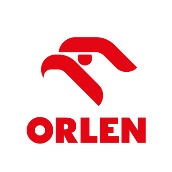 o Beneficjencie rzeczywistym……………………………………….., dnia …………….. (miejscowość)	Papiery wartościowe Klienta są dopuszczone do obrotu na rynku regulowanym podlegającym wymogom ujawnienia informacji wynikających z przepisów prawa Unii Europejskiej lub odpowiadającym im przepisom prawa państwa trzeciego:  TAK , nazwa rynku regulowanego: ……………………………………………………............... NIE[Jeżeli zaznaczono „⎕ Tak” przejdź do części III] Beneficjentami rzeczywistymi Klienta są następujące osoby fizyczne:Oświadczenia inneOświadczam, że powyższe dane zostały podane zgodnie z najlepszą wiedzą. Zobowiązuję się do aktualizacji niniejszego oświadczenia w przypadku zmiany okoliczności w nim wskazanych w terminie 7 dni od dnia, w którym ta zmiana nastąpiła i w razie konieczności dostarczenia dodatkowych dokumentów w celu potwierdzenia wiarygodności niniejszego oświadczenia.  Oświadczam, że zapoznałem się z klauzulą informacyjną stanowiącą Załącznik nr 1 dotyczącą przetwarzania przez ORLEN Spółka Akcyjna („ORLEN”) danych osobowych zawartych w niniejszym oświadczeniu. Zobowiązuję się do przekazania w imieniu ORLEN jako Administratora danych w rozumieniu obowiązujących przepisów prawa o ochronie danych osobowych, niezwłocznie, jednakże nie później niż w terminie 30 (trzydzieści) dni od dnia złożenia niniejszego oświadczenia, obowiązku informacyjnego  wobec osób fizycznych, których dane osobowe zawarte są w niniejszym oświadczeniu poprzez przekazanie tym osobom klauzuli informacyjnej stanowiącej Załącznik nr 1.*niepotrzebne skreślićZałączniki:Załącznik nr 1 – Klauzula informacyjnaZałącznik nr 2 – Wyjaśnienia do Oświadczenia o Beneficjencie rzeczywistymZałącznik 1 do Oświadczenia o Beneficjencie rzeczywistymKlauzula informacyjna ORLEN Spóka Akcyjna z siedzibą w Płocku 09-400, ul. Chemików 7, („ORLEN“), informuje, że jest administratorem Pani/Pana danych osobowych. Kontaktowe  numery  telefonów  do  administratora danych osobowych: (24) 256 00 00, (24) 365 00 00, (22) 778 00 00.Do kontaktu z Inspektorem ochrony danych w ORLEN służy następujący adres email: daneosobowe@orlen.pl. Z Inspektorem ochrony danych można skontaktować się także pisemnie na adres siedziby ORLEN wskazany w pkt 1 z dopiskiem „Inspektor Ochrony Danych“. Dane Inspektora ochrony danych dostępne są również na stronie www.orlen.pl w zakładce „Kontakty“.Pani / Pana dane osobowe przetwarzane są w następujących celach:podjęcia działań w celu nawiązania współpracy oraz zawarcia i wykonania umowy ze stroną umowy, dla której Pani/Pan jest Beneficjentem rzeczywistym,wypełnienia obowiązków prawnych ciążących na ORLEN w tym w szczególnościobowiązków instytucji obowiązanej wynikających z ustawy z dnia 1 marca 2018 r. o przeciwdziałaniu praniu pieniędzy oraz finansowaniu terroryzmu („Ustawa AML”),wynikających z przepisów podatkowych, w tym związanych z obowiązkiem przekazywania organom podatkowym informacji o schematach podatkowych,weryfikacji poprawności i aktualności Pani/Pana danych oraz Pani/Pana wiarygodności w celu ochrony interesów ekonomicznych i prawnych ORLEN w szczególności poprzez weryfikację występowania Pana/Pani danych na listach sankcyjnych.ustalania, dochodzenia i obsługi w razie zaistnienia roszczeń.Podstawą prawną przetwarzania przez ORLEN Pani/Pana danych osobowych w celach wskazanych w ust. 3 powyżej jest:zawarcie i wykonanie umowy (zgodnie z art. 6 ust. 1 lit. b RODO) dla celów wskazanych w pkt 3 lit. a,wypełnianie obowiązków  prawnych  ciążących na ORLEN (zgodnie z art. 6 ust. 1 lit. c RODO) dla celów wskazanych w pkt 3 lit. b,prawnie uzasadniony interes ORLEN (zgodnie z art. 6. ust. 1 lit. f RODO) dla celów wskazanych w pkt 3 lit. c oraz d tj. w zakresie zapewnienia bezpieczeństwa interesów (ekonomicznych, wizerunkowych, prawnych) ORLEN przy zawieraniu i kontynuowaniu relacji handlowych oraz obsługi, dochodzenia i obrony w razie zaistnienia roszczeń.Pani/Pana dane osobowe, które zostały przekazane do ORLEN przez Panią/ Pana osobiście lub przez osobę / osoby upoważnione do działania w imieniu Kontrahenta, tj. podmiotu świadczącego usługi dla ORLEN lub zamierzającego świadczyć usługi, dla którego Pani/Pan jest Beneficjentem rzeczywistym, stanowią: imię, nazwisko, obywatelstwo, data urodzenia oraz informacja o fakcie, iż Pani/ Pan jest Osobą zajmującą eksponowane stanowisko polityczne lub Członkiem rodziny Osoby zajmującej eksponowane stanowisko polityczne lub współpracownikiem takiej osoby.Pani/Pana dane osobowe mogą być udostępniane przez ORLEN podmiotom i organom upoważnionym do przetwarzania tych danych na podstawie obowiązujących przepisów prawa. Pani/Pana dane osobowe mogą być również przekazywane, w zakresie niezbędnym do realizacji celów przetwarzania, o których mowa w pkt 3, pozostałym Spółkom z GK ORLEN oraz podmiotom (odbiorcom) współpracującym przy realizacji umowy, w szczególności świadczącym usługi IT, usługi fakturowania, rozliczania należności, doręczania korespondencji, doradcze, prawne, windykacyjne, archiwizacji.Pani/Pana dane osobowe przetwarzane są przez okres obowiązywania umowy oraz okres 5 lat po jej zakończeniu, jednakże nie krócej niż do czasu wygaśnięcia wzajemnych roszczeń wynikajacych z umowy. Podanie danych osobowych jest dobrowolne, lecz niezbędne do zawarcia i wykonania umowy.Przysługują Pani/Pan prawa związane z przetwarzaniem danych osobowych:prawo dostępu do treści swoich danych, prawo do sprostowania danych osobowych,prawo do usunięcia danych osobowych lub ograniczenia przetwarzania, prawo do przenoszenia danych, prawo wniesienia sprzeciwu - w przypadkach, kiedy ORLEN przetwarza Pani/Pana dane osobowe na podstawie swojego prawnie uzasadnionego interesu - sprzeciw można wyrazić ze względu na szczególną sytuację. Żądanie dotyczące realizacji w/w praw może Pani/Pan wysłać na adres poczty elektronicznej: daneosobowe@orlen.pl lub adres siedziby ORLEN wskazany w pkt 1 z dopiskiem „Inspektor Ochrony Danych”.Przysługuje Pani/Panu prawo do wniesienia skargi do Prezesa Urzędu Ochrony Danych Osobowych.Załącznik 2 do Oświadczenia o Beneficjencie rzeczywistym Wyjaśnienia do Oświadczenia Beneficjent rzeczywistyw rozumieniu Ustawy z dnia 1 marca 2018 (Dz. U. 2023 poz. 1124) o przeciwdziałaniu praniu pieniędzy oraz finansowaniu terroryzmu stanowiącej wdrożenie:Dyrektywy Parlamentu Europejskiego i Rady (UE) 2015/849 z dnia 20 maja 2015 r. w sprawie zapobiegania wykorzystywaniu systemu finansowego do prania pieniędzy lub finansowania terroryzmu, zmieniającej rozporządzenie Parlamentu Europejskiego i Rady (UE) nr 648/2012 i uchylającej dyrektywę Parlamentu Europejskiego i Rady 2005/60/WE oraz dyrektywę Komisji 2006/70/WE; orazDyrektywy Parlamentu Europejskiego i Rady (UE) 2018/843 z dnia 30 maja 2018 r. zmieniającej dyrektywę (UE) 2015/849 w sprawie zapobiegania wykorzystywaniu systemu finansowego do prania pieniędzy lub finansowania terroryzmu oraz zmieniającej dyrektywy 2009/138/WE i 2013/36/UE:BENEFICJENT RZECZYWISTYBeneficjentem rzeczywistym jest każda osoba fizyczna sprawująca bezpośrednio lub pośrednio kontrolę nad klientem poprzez posiadane uprawnienia, które wynikają z okoliczności prawnych lub faktycznych, umożliwiające wywieranie decydującego wpływu na czynności lub działania podejmowane przez klienta, lub każda osoba fizyczna, w imieniu której są nawiązywane stosunki gospodarcze lub jest przeprowadzana transakcja okazjonalna.W przypadku osoby prawnej innej niż spółka, której papiery wartościowe są dopuszczone do obrotu na rynku regulowanym podlegającym wymogom ujawniania informacji wynikającym z przepisów prawa Unii Europejskiej lub odpowiadających im przepisów prawa państwa trzeciego Beneficjentem rzeczywistym jest:osoba fizyczna będącą udziałowcem lub akcjonariuszem, której przysługuje prawo własności więcej niż 25% ogólnej liczby udziałów lub akcji tej osoby prawnej, osoba fizyczna dysponująca więcej niż 25% ogólnej liczby głosów w organie stanowiącym tej osoby prawnej, także jako zastawnik albo użytkownik, lub na podstawie porozumień z innymi uprawnionymi do głosu,osoba fizyczna sprawująca kontrolę nad osobą prawną lub osobami prawnymi, którym łącznie przysługuje prawo własności więcej niż 25% ogólnej liczby udziałów lub akcji, lub które łącznie dysponują więcej niż 25% ogólnej liczby głosów w organie stanowiącym tej osoby prawnej, także jako zastawnik albo użytkownik, lub na podstawie porozumień z innymi uprawnionymi do głosu,osoba fizyczna sprawująca kontrolę nad osobą prawną poprzez posiadanie uprawnień, o których mowa w art. 3 ust. 1 pkt 37 ustawy z dnia 29 września 1994 r. o rachunkowości (Dz. U. z 2023 r. poz. 120 i 295) tj. osoba fizyczna sprawująca kontrolę  poprzez posiadanie uprawnień identycznych co jednostka dominująca, lubosoba fizyczna zajmującą wyższe stanowisko kierownicze w przypadku udokumentowanego braku możliwości ustalenia lub wątpliwości co do tożsamości osób fizycznych określonych w tiret pierwsze - czwarte oraz w przypadku niestwierdzenia podejrzeń prania pieniędzy lub finansowania terroryzmu.W przypadku trustu Beneficjentem rzeczywistym jest:założyciel, w tym fundator w rozumieniu ustawy z dnia 26 stycznia 2023 r. o fundacji rodzinnej (Dz.U. poz. 326),powiernik, w tym członek zarządu w rozumieniu ustawy z dnia 26 stycznia 2023 r. o fundacji rodzinnej,nadzorca, jeżeli został ustanowiony, w tym członek rady nadzorczej w rozumieniu ustawy z dnia 26 stycznia 2023 r. o fundacji rodzinnej,beneficjent, w tym beneficjent w rozumieniu ustawy z dnia 26 stycznia 2023 r. o fundacji rodzinnej lub - w przypadku gdy osoby fizyczne czerpiące korzyści z danego trustu nie zostały jeszcze określone - grupa osób, w których głównym interesie powstał lub działa trust,inna osoba sprawująca kontrolę nad trustem,inna osoba fizyczna o uprawnieniach lub obowiązkach równoważnych do określonych w tiret od pierwszego do piątego.W przypadku osoby fizycznej prowadzącej działalność gospodarczą, wobec której nie stwierdzono przesłanek lub okoliczności mogących wskazywać na fakt sprawowania kontroli nad nią przez inną osobę fizyczną lub osoby fizyczne, przyjmuje się, że taka osoba fizyczna jest jednocześnie Beneficjentem rzeczywistym.Dane Kontrahenta („Klient”)Dane Kontrahenta („Klient”)Dane Kontrahenta („Klient”)1Nazwa Klienta2Adres siedziby3Numer NIP4Jeśli Klient nie posiada numeru NIPANazwa właściwego rejestru handlowegoBPaństwo rejestracjiCNumer rejestru DData rejestracjiLp.Imię i Nazwisko123456Osoba składająca oświadczenie w imieniu KlientaOsoba składająca oświadczenie w imieniu KlientaOsoba składająca oświadczenie w imieniu KlientaOsoba składająca oświadczenie w imieniu KlientaImię i nazwiskoImię i nazwiskoPodpisPodpisStanowisko Reprezentant / Pełnomocnik *Stanowisko Reprezentant / Pełnomocnik *